Tabuľka pre označenie diela do súťaže Zálužská paletaTabuľku vyplňte a umiestnite na zadnú stranu diela, ktoré bude zapojené do súťaže. 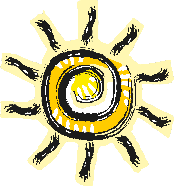 Prajeme veľa šťastia. CVČ Slniečko, Veľké Zálužie.12. ROČNÍK VÝTVARNEJ SÚŤAŽE ZÁLUŽSKÁ PALETA12. ROČNÍK VÝTVARNEJ SÚŤAŽE ZÁLUŽSKÁ PALETAMeno a priezvisko autora:Vek autora :Kategória:Názov diela:MŠ/ZŠ/obec:Telefonický kontakt:E – mail:12. ROČNÍK VÝTVARNEJ SÚŤAŽE ZÁLUŽSKÁ PALETA12. ROČNÍK VÝTVARNEJ SÚŤAŽE ZÁLUŽSKÁ PALETAMeno a priezvisko autora:Vek autora :Kategória:Názov diela:MŠ/ZŠ/obec:Telefonický kontakt:E – mail:12. ROČNÍK VÝTVARNEJ SÚŤAŽE ZÁLUŽSKÁ PALETA12. ROČNÍK VÝTVARNEJ SÚŤAŽE ZÁLUŽSKÁ PALETAMeno a priezvisko autora:Vek autora :Kategória:Názov diela:MŠ/ZŠ/obec:Telefonický kontakt:E – mail: